ТЕХНИЧЕСКАЯ СПЕЦИФИКАЦИЯ
15.12.2011ТЕХНИЧЕСКАЯ СПЕЦИФИКАЦИЯ
15.12.2011Луя покрывная краска, полуглянцевыйЛуя покрывная краска, полуглянцевый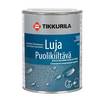  Увеличить 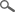 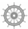 ТИПСпециальная акрилатная краска, содержащая противоплесневый компонент, защищающий поверхность. Увеличить ОБЛАСТЬ ПРИМЕНЕНИЯПредназначена для окраски бетонных, оштукатуренных, зашпатлеванных, кирпичных, гипсовых, древесностружечных и древесноволокнистых плит внутри помещения. Подходит для окраски как новых, так и ранее окрашенных поверхностей. Подходит для окраски радиаторов отопления. Увеличить ОБЪЕКТЫ ПРИМЕНЕНИЯПрименяется для окраски стен и потолков во влажных помещениях и в помещениях лечебно-профилактических учреждений, в помещениях, от поверхностей которых требуется стойкость к мытью и износу, например, вестибюлях, лестничных клетках, коридорах и палатах больниц, а также других поверхностей, которые подвергаются большой нагрузке. Одобрена для окраски помещений предприятий пищевой промышленности (Закон о продовольствии Финляндии 23/2006). Увеличить ТЕХНИЧЕСКИЕ ДАННЫЕ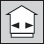 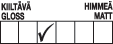 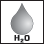 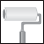 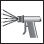 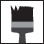 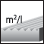 5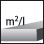 858БазисA и CA и CЦветаСогласно каталогам «Тиккурила Симфония».Согласно каталогам «Тиккурила Симфония».Цветовые каталогиПочувствуй цветПочувствуй цветСтепень блескаПолуглянцеваяПолуглянцеваяКласс эмиссии строительного материалаM1M1Расходок. 5–8 м²/л.
В системе "Луя" – наносить на менее 0,32 кг/м² при нанесении в два слоя. При этом минимальный расход на один слой – 0,13 л/м².ок. 5–8 м²/л.
В системе "Луя" – наносить на менее 0,32 кг/м² при нанесении в два слоя. При этом минимальный расход на один слой – 0,13 л/м².Тарабазис А - 0,9 л, 2,7 л, 9 л, 18 л. 
базис С - 0,9 л, 2,7 л, 9 л. базис А - 0,9 л, 2,7 л, 9 л, 18 л. 
базис С - 0,9 л, 2,7 л, 9 л. РастворительВодаВодаСпособ нанесенияНаносится кистью, распылением под высоким давлением или валиком. При распылении под высоким давлением применять сопло 0,015" – 0,021". Допускается разбавлять до 5 % по объему.Наносится кистью, распылением под высоким давлением или валиком. При распылении под высоким давлением применять сопло 0,015" – 0,021". Допускается разбавлять до 5 % по объему.Время высыхания, +23 °C при отн. влажн. воздуха 50 %На отлип – 2 часа.
Следующий слой можно наносить  через 4 часа.На отлип – 2 часа.
Следующий слой можно наносить  через 4 часа.Стойкость к мытьюОтличная, выдерживает более 20 000 проходов щеткой. Устойчива к сильным моющим и дезинфекционным средствам, применяемых в больницах.Отличная, выдерживает более 20 000 проходов щеткой. Устойчива к сильным моющим и дезинфекционным средствам, применяемых в больницах.Стойкость к химикатамУстойчива к растворителям, например, к уайт-спириту.Устойчива к растворителям, например, к уайт-спириту.Термостойкость85 °C.85 °C.Стойкость к мокрому трению1 класс по ISO 11998.1 класс по ISO 11998.Сухой остаток40 %.40 %.Плотность1,2 кг/л.1,2 кг/л.ХранениеЗащищать от мороза.Защищать от мороза.Код805-серия805-серияСвидетельство о государственной регистрацииСвидетельство о государственной регистрацииСвидетельство о государственной регистрацииСертификат пожарной безопасностиПожарный сертификатПожарный сертификатИНСТРУКЦИЯ ПО ИСПОЛЬЗОВАНИЮ ИЗДЕЛИЯУсловия при обработкеОкрашиваемая поверхность должна быть сухой. Температура воздуха должна быть не ниже +5 ºС и относительная влажность воздуха – не выше 80 %.Окрашиваемая поверхность должна быть сухой. Температура воздуха должна быть не ниже +5 ºС и относительная влажность воздуха – не выше 80 %.Предварительная подготовкаНеокрашенная поверхность: 
Обезжирить и очистить поверхность от грязи и пыли. Неровности выправить подходящей шпатлевкой серии "Престо", высохшую поверхность отшлифовать. Пыль от шлифовки удалить. При необходимости, загрунтовать универсальной грунтовкой "Луя" или грунтовкой "Варма". 

Ранее окрашенные поверхности: 
Вымыть поверхность раствором "Маалипесу" или "Хомеенпойсто" согласно инструкциям по применению, затем тщательно промыть водой и дать просохнуть. Отслаивающуюся краску удалить скребком. Твердые, глянцевые слои старой краски отшлифовать до матового состояния, пыль от шлифовки удалить. Неровности выправить подходящей шпатлевкой "Престо". Высохшую поверхность отшлифовать и пыль удалить. При необходимости, перед покрывной окраской загрунтовать универсальной грунтовкой "Луя" или грунтовкой "Варма".Неокрашенная поверхность: 
Обезжирить и очистить поверхность от грязи и пыли. Неровности выправить подходящей шпатлевкой серии "Престо", высохшую поверхность отшлифовать. Пыль от шлифовки удалить. При необходимости, загрунтовать универсальной грунтовкой "Луя" или грунтовкой "Варма". 

Ранее окрашенные поверхности: 
Вымыть поверхность раствором "Маалипесу" или "Хомеенпойсто" согласно инструкциям по применению, затем тщательно промыть водой и дать просохнуть. Отслаивающуюся краску удалить скребком. Твердые, глянцевые слои старой краски отшлифовать до матового состояния, пыль от шлифовки удалить. Неровности выправить подходящей шпатлевкой "Престо". Высохшую поверхность отшлифовать и пыль удалить. При необходимости, перед покрывной окраской загрунтовать универсальной грунтовкой "Луя" или грунтовкой "Варма".ОкраскаКраску тщательно перемешать перед применением. Наносить кистью, валиком или распылением в 2 слоя.Краску тщательно перемешать перед применением. Наносить кистью, валиком или распылением в 2 слоя.Очистка инструментовРабочие инструменты промыть водой. Слегка затвердевшую краску рекомендуется удалить моющим средством для кистей "Пенсселипесу".Рабочие инструменты промыть водой. Слегка затвердевшую краску рекомендуется удалить моющим средством для кистей "Пенсселипесу".УходИзбегать применения моющих средств и сильной очистки свежеокрашенной поверхности в течение нескольких недель, так как свежее покрытие достигает своей окончательной твердости и стойкости в течение прибл. одного месяца после окраски. В случае необходимости для очистки покрытия в данный период можно применить легкую очистку мягкой щеткой или влажной тканью. 

Примерно через месяц после окраски готовое покрытие можно очищать нейтральными (pH 6-8) моющими средствами с помощью мягкой ткани или щетки, либо губки. Сильно загрязненные поверхности можно очищать слабыми щелочными моющими средствами (pH 8-10), например, тряпкой или губкой. После очистки поверхность необходимо тщательно вымыть чистой водой. При приготовлении моющего раствора придерживаться рекомендаций производителей моющих средств.Избегать применения моющих средств и сильной очистки свежеокрашенной поверхности в течение нескольких недель, так как свежее покрытие достигает своей окончательной твердости и стойкости в течение прибл. одного месяца после окраски. В случае необходимости для очистки покрытия в данный период можно применить легкую очистку мягкой щеткой или влажной тканью. 

Примерно через месяц после окраски готовое покрытие можно очищать нейтральными (pH 6-8) моющими средствами с помощью мягкой ткани или щетки, либо губки. Сильно загрязненные поверхности можно очищать слабыми щелочными моющими средствами (pH 8-10), например, тряпкой или губкой. После очистки поверхность необходимо тщательно вымыть чистой водой. При приготовлении моющего раствора придерживаться рекомендаций производителей моющих средств.Ремонтная окраскаПоверхность, окрашенную краской "Луя", можно окрашивать однотипной водоразбавляемой краской. См. пункт "Предварительная подготовка". Поверхность, окрашенную краской "Луя", можно окрашивать однотипной водоразбавляемой краской. См. пункт "Предварительная подготовка". ОХРАНА ТРУДА Продукт не классифицирован, как опасный. На продукт имеется паспорт техники безопасности.Паспорт техники безопасности Продукт не классифицирован, как опасный. На продукт имеется паспорт техники безопасности.Паспорт техники безопасности Продукт не классифицирован, как опасный. На продукт имеется паспорт техники безопасности.Паспорт техники безопасности Продукт не классифицирован, как опасный. На продукт имеется паспорт техники безопасности.Паспорт техники безопасности ОХРАНА ОКРУЖАЮЩЕЙ СРЕДЫ И УТИЛИЗАЦИЯ ОТХОДОВЖидкие остатки передать в место сбора вредных отходов. Пустые, сухие банки можно вывезти на свалку – соблюдать местное законодательство. Жидкие остатки передать в место сбора вредных отходов. Пустые, сухие банки можно вывезти на свалку – соблюдать местное законодательство. ТРАНСПОРТИРОВКАVAK/ADR -VAK/ADR -